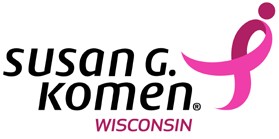 JOB DESCRIPTIONTitle:   		 	Development Coordinator, Special EventsReports To:   		Executive DirectorLocation:		Madison, WisconsinEmployment Status:   	Full-TimeFLSA Code:   		Exempt Salary & Benefits:      	Competitive SalaryPosition SummaryThe Special Events Coordinator leads the planning, development and implementation of fundraising events for the Affiliate in the Madison area.This position requires an ability to build strong relationships with event participants, vendors, volunteers, and colleagues. This individual is committed to the Susan G Komen mission and will be instrumental in growing participation and revenue for special events across the Madison affiliate area.Duties and ResponsibilitiesProject management of assigned Race, BigWigs and Football 101Manage logistics of affiliate events as assigned by Executive DirectorMaintain and build Do It Yourself databaseAcquisition and retention of friends & family teams to grow and enhance teams program for assigned special eventsDevelop meaningful relationships with team captains to encourage and assist in team fundraising successDevelopment and execution of fundraising/recruitment challenges for various eventsOversee distribution of all Race collateral material in collaboration with the Race committeeFirst point of contact for all event related questionsCoordinate appropriate activities for events to ensure operations, logistics, vendor relations and volunteer support resulting in positive outcomesComply with Komen HQ’s standards and practices, the Race Agreement, Affiliate Policies, contract expectations and procedures for soliciting vendor bidsPosition QualificationsBachelor's degree required.Three to five years of event management in a non-profit.Strong project management, prioritization and multi-tasking skills.Proven track record in achieving event logistic, participation and fundraising goals. Proven ability to represent organization to business and community leaders in an exemplary, professional manner.Strong verbal and written communication skills.Detail oriented with the ability to be successful in a fast paced environment, meeting deadlines, and establishing priorities.Excellent interpersonal skills with ability to work effectively with all levels of an organization.Strong proficiency in Microsoft Office.Experience working with organization systems (Convio, Salesforce) a plus.Regional travel, evening and weekend work required.Physical RequirementsSitting, standing, bending, stooping, walkingRepetitive hand motion (such as typing)Hearing, listening, seeing, talking, readingLifting up to 40 poundsWork EnvironmentOffice environment – employees are protected from weather conditions or contaminants, but not necessarily occasional temperature changes.Travel: required 2-3 times per month or more depending on time of yearWork hours: some evening and weekend workInternal and External Contacts                              Affiliate Board of Directors           Affiliate StaffKomen Headquarters StaffGeneral PublicVolunteersSurvivorsHealth Care / Community Health ProfessionalsDonors, Potential DonorsPublic Policy MakersGrantees                                      VendorsFor consideration, send a cover letter and resume to: Nikki Panico, Executive Director Nikki@KomenWisconsin.orgOur mission is to save lives by meeting the most critical needs in our communities and investing in breakthrough research to prevent and cure breast cancer.